Рекомендации для родителей по лексической теме «Зоопарк»1. Объясните ребенку, что такое зоопарк. Зоопарк – это парк, в котором живут животные из разных мест нашей земли. Люди ухаживают за ними: кормят, убирают вольеры, лечат, если они заболели, изучают их. Благодаря  зоопаркам мы можем увидеть животных из разных уголков нашей планеты.2. Рассмотрите с ребенком картинки животных жарких стран (слон, жираф, лев, обезьяна).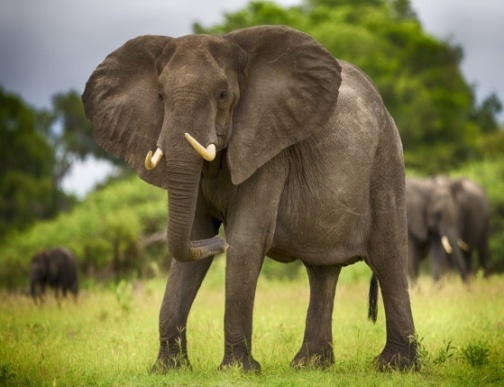 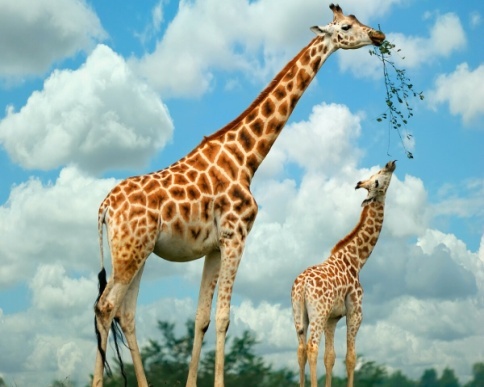 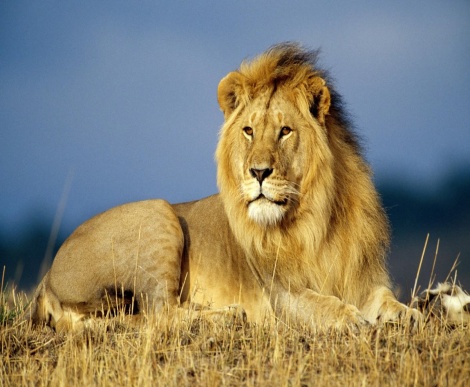 3. Познакомьте его с названиями животных и отметьте их особенности. У жирафа длинная шея, слон самое крупное животное на земле, у льва косматая грива, а обезьянки ловко лазают по деревьям.4. Объясните ребенку понятие «хищные животные», чем они питаются. 5.Объясните ребенку понятие «травоядные животные», чем они отличаются от хищников.5. Прочитайте вместе с ребенком произведения С.Я.Маршака «Где обедал воробей?», «Детки в клетке».6. Поиграйте в игру « Кто это?».  Покажите картинку животного, а когда ребенок назовет его, предложите изобразить это животное. Например: Все жирафы встали прямо, вытянули шеиПосмотрите, посмотрите, вот как мы умеем!Ребенок вытягивает вверх шею так же, как это делает жираф.7. Игра «Что изменилось». На стол поставить животных и  предложить ребенку закрыть глаза, а в это время убрать одну игрушку. Раз, два, три! Что пропало, расскажи.  Ребенок  угадывает, какой игрушки не стало.8. Пальчиковая гимнастика.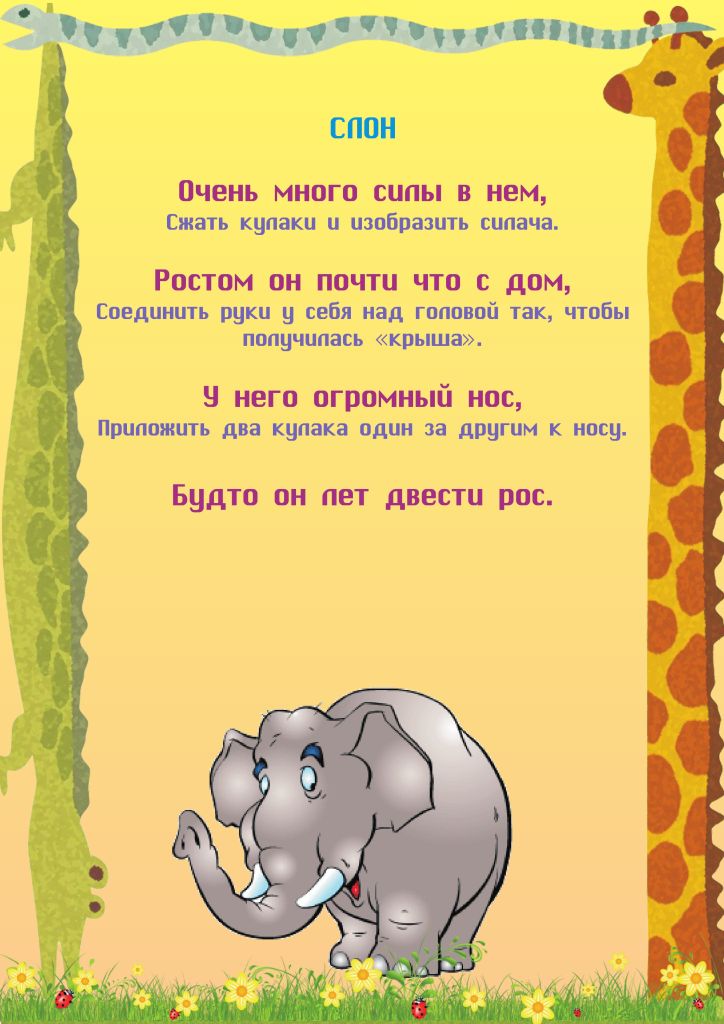 